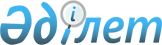 Об отмене решения Бородулихинского районного маслихата от 26 января 2021 года № 3-2-VII "Об утверждении Программы развития территории Бородулихинского района Восточно-Казахстанской области на 2021-2025 годыРешение маслихата Бородулихинского района Восточно-Казахстанской области от 24 декабря 2021 года № 12-8-VII
      В соответствии с пунктом 5 статьи 7 Закона Республики Казахстан "О местном государственном управлении и самоуправлении в Республике Казахстан", Бородулихинский районный маслихат РЕШИЛ:
      1. Решение Бородулихинского маслихата от 26 января 2021 года № 3-2-VII "Об утверждении Программы развития территории Бородулихинского района Восточно-Казахстанской области на 2021-2025 годы" отменить.
      2. Настоящее решение вводится в действие со дня принятия.
					© 2012. РГП на ПХВ «Институт законодательства и правовой информации Республики Казахстан» Министерства юстиции Республики Казахстан
				
      Секретарь районного маслихата 

У. Майжанов
